Дефиле жилетов ПДДМАДОУ № 44 «Веселые нотки» г. СеверодвинскВоспитательТретьякова Татьяна ВладимировнаЗадачи: закреплять представления детей о наземном транспорте, о правилах перехода улицы пешеходами.Развивать кругозор детей, память, внимание, мышление.Продолжать формировать чувство безопасности за свою жизнь.Оборудование: дорожная разметка, дорожные знаки, жезл, жилеты ПДД.Предварительная работа: изготовление родителями детей жилетов ПДД.Действующие лица: Светофора Светофоровна, инспектор ДПС.Дефиле жилетов ПДДЗвучит музыка, в зал входят все машины и Светофора Сфетофоровна.Светофора Сфетофоровна: - Добрый день дорогие друзья. Здравствуйте мальчишки… (Здравствуйте)- Здравствуйте девчонки… (Здравствуйте)- Здравствуйте взрослые… (Здравствуйте)- Я приветствую Вас в моей стране, которая называется Светофория.Светофория – странаЕсть на белом свете,Знают взрослые о ней,Знают даже дети!Разный там живет народ:Водитель есть и пешеход.Управляет той странойСветофор – Великий.Чтобы не было какой там неразберихи.- А я дочка Светофора – Великого и зовут меня Светофора Светофоровна. Я приглашаю Вас к себе в гости.  И готова не только познакомить Вас с жителями моей страны, среди которых очень много разных машин, но и вспомнить правила дорожного движения, которые должны выполнять не только в моей стране, но и всегда, когда вы выходите на улицу.Но я хочу пригласить сюда моего друга, который мне поможет, а для этого Вам надо отгадать загадку:Никто на свете так не можетОдним движением руки.Остановить поток прохожих,И пропустить грузовики. (Инспектор Дорожно Патрульной Службы)Входит инспектор ДПСИнспектор ДПС: Я стою на перекрестке,Я инспектор ДПС.Все машины одномуПокорны жезлу моему.- Здравствуйте ребята. Я слежу за порядком на дорогах. Я работаю и в жару и в холод, проверяю исправность машин и строго слежу за соблюдением правил дорожного движения.- Здравствуй Светофора Светофоровна. Я прибыл по твоему зову. Все ли в порядке в твоей стране?Светофора Светофоровна: Да, инспектор дорожно патрульной службы, в моей стране все в порядке. Я просто хочу познакомить ребят с жителями моей страны – разными машинами. А для этого надо вспомнить правила дорожного движения. И тут лучше тебя мне никто не поможет.Инспектор ДПС: Ну что же, я с удовольствием тебе помогу, тем более, что это моя работа, следить за порядком на дорогах и соблюдением правил дорожного движения. И для начала я загадаю вам загадку.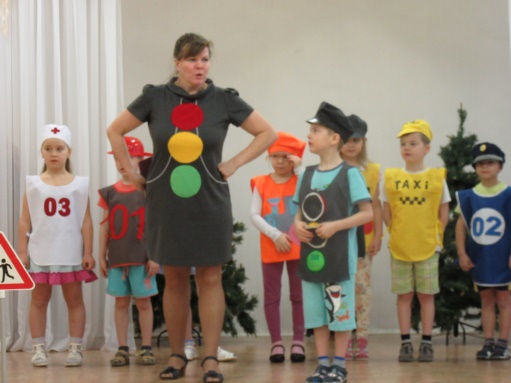 Он имеет по три глаза, По три с каждой стороны, И хотя еще ни разуНе смотрел он всеми сразуВсе глаза ему нужны.Он висит тут с давних пор.Что же это… (Светофор)Светофора Светофоровна: Ну инспектор… Это же загадка про моего братика. Светофорик, иди сюда. А давай с ребятами поиграем и вспомним правила перехода улицы по светофору. Согласны? (Да)  Красный свет – дороги нет,Желтый – приготовиться,На зеленый свет иди, счастливого пути.Если светофорик показывает красный свет, все встают по стойке смирно.Если желтый – хлопают.Если зеленый – маршируют на месте.(Светофорик показывает свет, а дети выполняю действия)Инспектор ДПС: Молодцы. Теперь вы точно готовы к встрече с жителями страны Светофории.Гудят машины.Светофора Светофоровна: Ой, ребята, жители моей страны узнали, что вы придете к ним в гости и решили устроить для Вас парад. Ребята, готовы? (Да) Машины готовы? (Да)Итак, мы начинаем.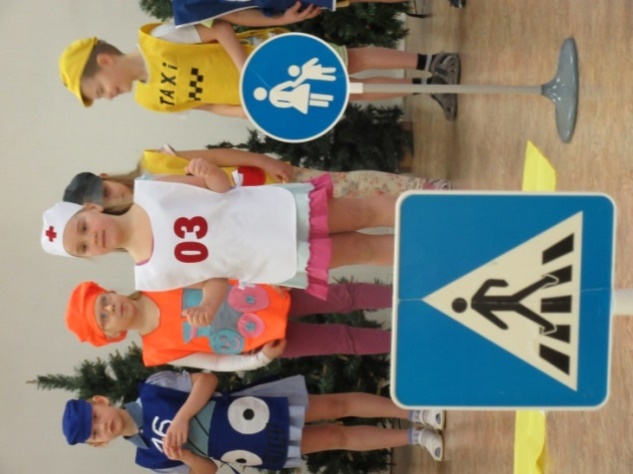 Светофора Сетофоровна: (загадка) Если кто-то заболел,Срочно нас зовет на помощь, - Набери скорей ноль – три…И приедет… (скорая помощь)Верно! Молодцы!Звучит сирена. Машина скорой помощи проезжает по улицам и останавливается в центре зала.Инспектор ДПС: На белой машине с красным крестомДоктор примчится к больным в каждый дом.Машина поедет с сиреной, мигая,Нужна неотложная служба такая!Другие машины ей путь уступают,Скорую помощь все граждане знают.Звучит сирена, скорая помощь едет на место.Спасибо, скорая помощь.Светофора Светофоровна: (загадка)Замигает синим глазом,И в погоню рвется сразу. (Полицейская машина)Звучит сирена. Полицейская машина проезжает по улицам и останавливается в центре зала.Инспектор ДПС:Мы машины нужные,Если вдруг беда,У нас на дверце боковойНаписано – 02.Звучит сирена, полицейская машина едет на место.Спасибо, полицейская машина.Светофора Светофоровна: (загадка)Полыхает дом. Кошмар!Укротит она пожар. (Пожарная машина)Звучит сирена. Пожарная машина проезжает по улицам и останавливается в центре зала.Инспектор ДПС:Машина пожарная – красного цвета.А ну-ка, подумай, зачем нужно это?Затем, чтобы каждый, увидев, бежалВ сторонку и ехать бы ей не мешал.Мы машины нужные,Пожар мы победим.Если вспыхнет пламя,Звоните - 01.Звучит сирена, пожарная машина едет на место.Спасибо, пожарная машина.Светофора Светофоровна: Перед Вами были машины специального назначения. Но есть еще одна машина, которая так же имеет свое назначение и угадать ее очень просто.Видишь шашечки…? – (Такси)Звучит минусовка. Машина такси едет и останавливается в центре зала.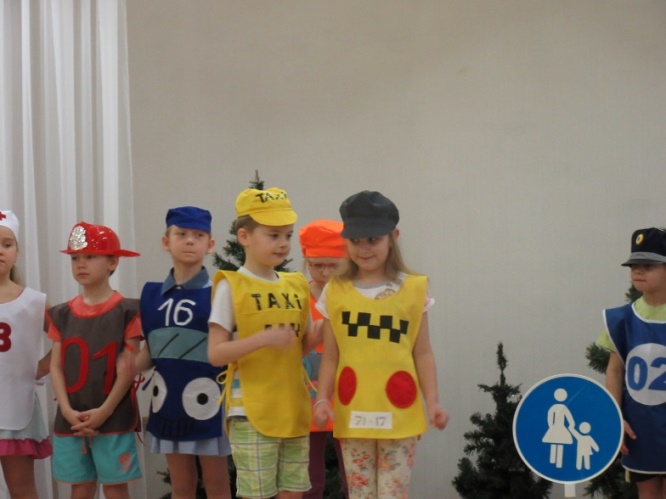 Инспектор ДПС:Если вы спешите очень,Если ехать нужно срочно, Вас, куда ни попроси,Быстро довезет такси.Под музыку машина – такси возвращается на место.Спасибо машина – такси.Светофора Светофоровна:  Наступила пора – поиграть нам детвора.Игра – танец под песню «Машина едет далеко» (Теремок ТВ). Инспектор ДПС и Светофора Светофоровна показывают движения, а ребята в круге повторяют их.(Сели на места).Светофора Светофоровна: Ну, что продолжаем…Инспектор ДПС: (загадка)Не летает, не жужжит,Жук по улице бежит.И горят в глазах жукаДва слепящих огонька.  (Легковой автомобиль)Звучит минусовка. Легковые автомобили едет и останавливается в центре зала.Светофора Светофоровна:Легковой автомобильПо дороге мчитсяА за ним густая пыльТучею клубится.Под музыку машины едут на место.Спасибо, легковые автомобили.Инспектор ДПС: (загадка)Я важная машина,Есть кузов и кабина.Вожу любые грузы,По ленточкам дорог. (Грузовик)Звучит минусовка. Грузовые машины едут и останавливаются в центре зала.Светофора Светофоровна:Грузовик серьезный малый!Поважнее он, пожалуй,Чем машина легковая(Даже самая большая).Грузы возит грузовик – Он лениться не привык…        А. ВасинаПод музыку грузовики едут на место.Инспектор ДПС: (загадка)Чудесный длинный дом,Пассажиров много в нем.Носит обувь из резиныИ питается бензином. (Автобус)Звучит минусовка. Автобус  едет и останавливается в центре зала.Светофора Светофоровна: По дорожке дальней – дальнейЕхал маленький автобус.Меж домами и полями,Ехал он не торопясь.Огоньки его мигали,Дверцы были на готове,И колеса не боялись, Если ямка или грязь. 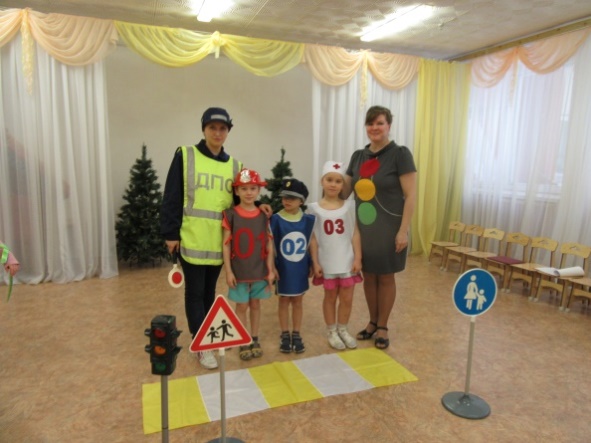 Под музыку автобус едет на место.Инспектор ДПС: (загадка)Далеко – далекоПо железному пути,Может этот «молодец»,Весь поселок увезти. (Поезд)Звучит минусовка. Поезд едет и останавливается в центре зала.Светофора Светофоровна:Ехал поезд через мостВёз вагонов целый хвостПо путям и шпалам,А не где попало…     М. ПридворовПод музыку поезд возвращается на место.Светофора  Светофоровна: Ну вот, ребята, на этом и заканчивается знакомство с жителями моей страны. Давайте вспомним, какие машины здесь живут? (Ответы детей) Вы видите, по дорогам моей страны движется много легковых, грузовых автомобилей, машин спец. назначения. И никто никогда никому не мешает. Как вы думаете, почему? (Ответы детей)Верно. Потому что в моей стране все строго выполняют правила дорожного движения. А кроме того все вежливы и внимательны.Инспектор ДПС и Светофора Светофоровна вместе:Выходя на улицуПриготовь заранееВежливость и сдержанность, А главное внимание.Звучит песня группы «Веселые ребята» «Автомобили» (музыка – В. Матецкого, слова – М. Шаброва). Машины делают круг почета.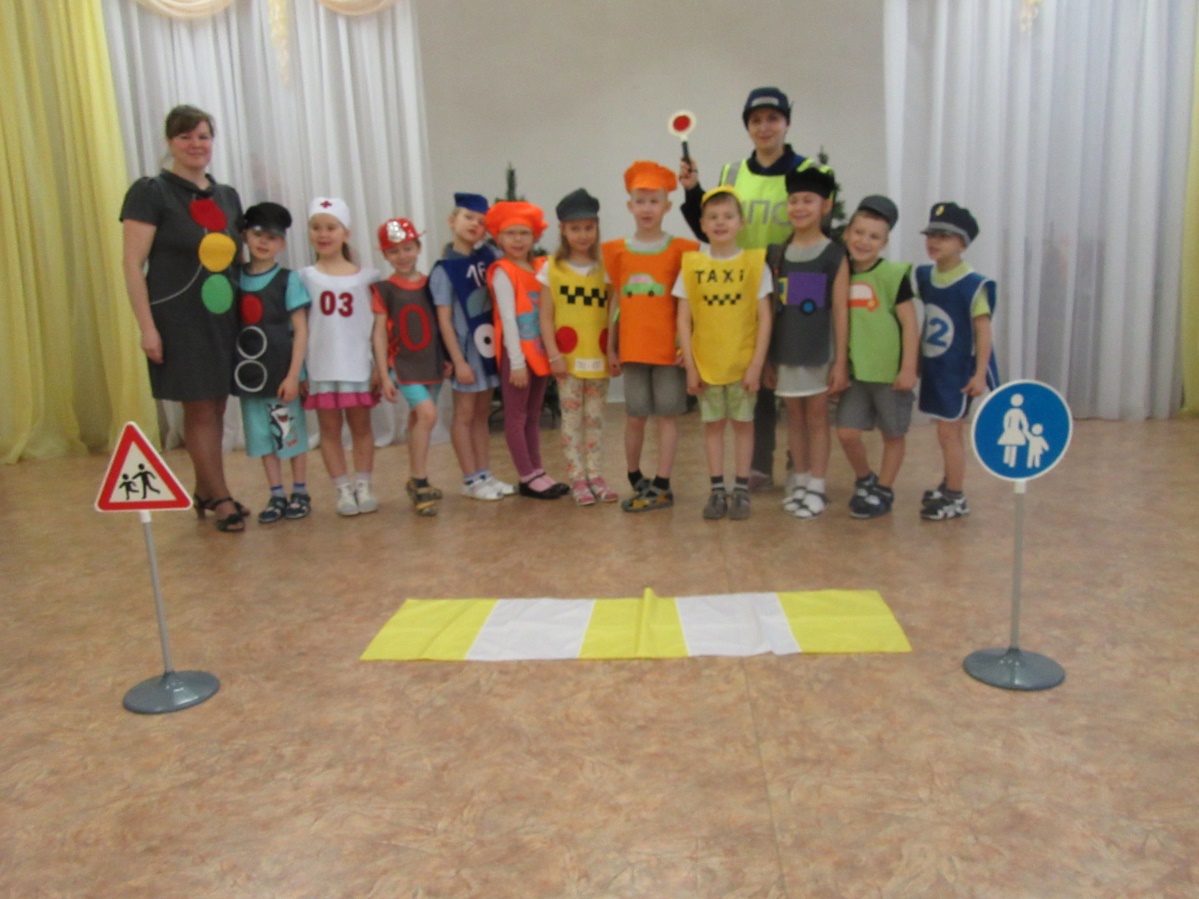 